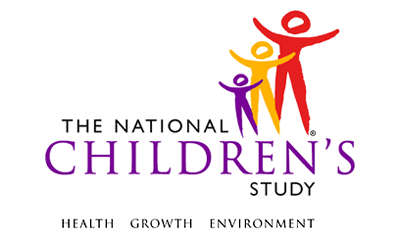 Breast Milk Pick-Up Instrument​*This instrument is OMB-approved for multi-mode administration but this version of the instrument is designed for administration in this/these mode(s) only.This page intentionally left blank.Breast Milk Pick-Up InstrumentTABLE OF CONTENTSGENERAL PROGRAMMER INSTRUCTIONS:	1BIOSPECIMEN BREAST MILK PICK UP	3This page intentionally left blank.Breast Milk Pick-Up InstrumentGENERAL PROGRAMMER INSTRUCTIONS:WHEN PROGRAMMING INSTRUMENTS, VALIDATE FIELD LENGTHS AND TYPES AGAINST THE MDES TO ENSURE DATA COLLECTION RESPONSES DO NOT EXCEED THOSE OF THE MDES.  SOME GENERAL ITEM LIMITS USED ARE AS FOLLOWS: Instrument Guidelines for Participant and Respondent IDs:PRENATALLY, THE P_ID IN THE MDES HEADER IS THAT OF THE PARTICIPANT (E.G. THE NON-PREGNANT WOMAN, PREGNANT WOMAN, OR THE FATHER).	POSTNATALLY, A RESPONDENT ID WILL BE USED IN ADDITION TO THE PARTICIPANT ID BECAUSE SOMEBODY OTHER THAN THE PARTICIPANT MAY BE COMPLETING THE INTERVIEW. FOR EXAMPLE, THE PARTICIPANT MAY BE THE CHILD AND THE RESPONDENT MAY BE THE MOTHER, FATHER, OR ANOTHER CAREGIVER.  THEREFORE, MDES VERSION 2.2 AND ALL FUTURE VERSIONS CONTAIN A R_P_ID (RESPONDENT PARTICIPANT ID) HEADER FIELD FOR EACH POST-BIRTH INSTRUMENT.  THIS WILL ALLOW ROCs TO INDICATE WHETHER THE RESPONDENT IS SOMEBODY OTHER THAN THE PARTICIPANT ABOUT WHOM THE QUESTIONS ARE BEING ASKED. A REMINDER:  ALL RESPONDENTS MUST BE CONSENTED AND HAVE RECORDS IN THE PERSON, PARTICIPANT, PARTICIPANT_CONSENT AND LINK_PERSON_PARTICIPANT TABLES, WHICH CAN BE PRELOADED INTO EACH INSTRUMENT.  ADDITIONALLY, IN POST-BIRTH QUESTIONNAIRES WHERE THERE IS THE ABILITY TO LOOP THROUGH A SET OF QUESTIONS FOR MULTIPLE CHILDREN, IT IS IMPORTANT TO CAPTURE AND STORE THE CORRECT CHILD P_ID ALONG WITH THE LOOP INFORMATION.  IN THE MDES VARIABLE LABEL/DEFINITION COLUMN, THIS IS INDICATED AS FOLLOWS:  EXTERNAL IDENTIFIER: PARTICIPANT ID FOR CHILD DETAIL.BIOSPECIMEN BREAST MILK PICK UP(TIME_STAMP_BBM_ST).BBM01000/(SPECIMEN_ID). |__|__|__|__|__|__|__|__|__|-|__|__|__|__|BBM02000/(SPECIMEN_PICKUP_COND). CONDITION OF SPECIMEN UPON PICK-UPBBM03000/(BMILK_SAQ). WAS A BREAST MILK SAQ COMPLETED BY THE PARTICIPANT?BBM04000/(BMILK_SAQ_NOCOLLECT). WHY WASN'T THE SAQ COMPLETED BY THE PARTICIPANT?BBM05000/(BMILK_SAQ_NOCOLLECT_OTH). SPECIFY: _________________________________________BBM06000. SPECIMEN PICK-UP DATE:(SPECIMEN_PICKUP_MM) |___|___|M     M(SPECIMEN_PICKUP_DD) |___|___|D     D(SPECIMEN_PICKUP_YYYY) |2|0|___|___| Y  Y   Y     YBBM07000. SPECIMEN PICK-UP TIME:(SPECIMEN_PICKUP_TIME) |___|___|:|___|___|
  H    H       M    M(SPECIMEN_PICKUP_TIME_UNIT)BBM08000/(SPECIMEN_PICKUP_COMMENTS). DO YOU HAVE ANY COMMENTS ABOUT THE PICK-UP?BBM09000/(SPECIMEN_PICKUP_COMMENTS_OTH). COMMENTS ABOUT PICK-UP: ___________________________________BBM10000. DATE OF INSTRUMENT COMPLETION:(DATE_COMPLETE_MM) |___|___|  M     M(DATE_COMPLETE_DD) |___|___|   D     D(DATE_COMPLETE_YYYY) |2|0|___|___| Y Y  Y      Y(TIME_STAMP_BBM_ET).Event Category:Time-BasedEvent:Birth, 3MAdministration:N/AInstrument Target:Biological MotherInstrument Respondent:Data CollectorDomain:BiospecimenDocument Category:Sample CollectionMethod:Data Collector AdministeredMode (for this instrument*):In-Person, CAIOMB Approved Modes:In-Person, CAIEstimated Administration Time:2 minutesMultiple Child/Sibling Consideration:Per EventSpecial Considerations:N/AVersion:1.0MDES Release:4.0DATA ELEMENT FIELDSMAXIMUM CHARACTERS PERMITTEDDATA TYPEPROGRAMMER INSTRUCTIONSADDRESS AND EMAIL FIELDS100CHARACTERUNIT AND PHONE FIELDS10CHARACTER_OTH AND COMMENT FIELDS255CHARACTERLimit text to 255 charactersFIRST NAME AND LAST NAME30CHARACTERLimit text to 30 charactersALL ID FIELDS36CHARACTERZIP CODE5NUMERICZIP CODE LAST FOUR4NUMERICCITY50CHARACTERDOB AND ALL OTHER DATE FIELDS (E.G., DT, DATE, ETC.)10NUMERICCHARACTERDISPLAY AS MM/DD/YYYYSTORE AS YYYY-MM-DDHARD EDITS:MM MUST EQUAL 01 TO 12DD  MUST EQUAL 01 TO 31YYYY MUST BE BETWEEN 1900 AND CURRENT YEAR.TIME VARIABLESTWO-DIGIT HOUR AND TWO-DIGIT MINUTE, AM/PM DESIGNATIONNUMERICHARD EDITS:HOURS MUST BE BETWEEN 00 AND 12; MINUTES MUST BE BETWEEN 00 AND 59PROGRAMMER INSTRUCTIONSINSERT DATE/TIME STAMPPRELOAD PARTICIPANT ID (P_ID) FOR THE BIOLOGICAL MOTHER.PRELOAD STAFF_ID .PROGRAMMER INSTRUCTIONSDISPLAY HARD EDIT IF FORMAT IS NOT TWO ALPHA, SEVEN NUMERIC CHARACTERS DASH TWO ALPHA, TWO NUMERIC CHARACTERS (AA#######-AA##)LabelCodeGo ToPICKED UP OK1PICKED UP BROKEN2PICKED UP LEAKING3PICKED UP AT INCORRECT TEMPERATURE4MISSING SPECIMEN ID LABEL5SPECIMEN LOST6SPECIMEN NOT COLLECTED7LabelCodeGo ToYES1BBM06000NO2LabelCodeGo ToLOST FORM1BBM06000NOT ENOUGH TIME2BBM06000TOO COMPLICATED3BBM06000OTHER-5LabelCodeGo ToAM1PM2LabelCodeGo ToYES1NO2BBM10000PROGRAMMER INSTRUCTIONSINSERT DATE/TIME STAMP